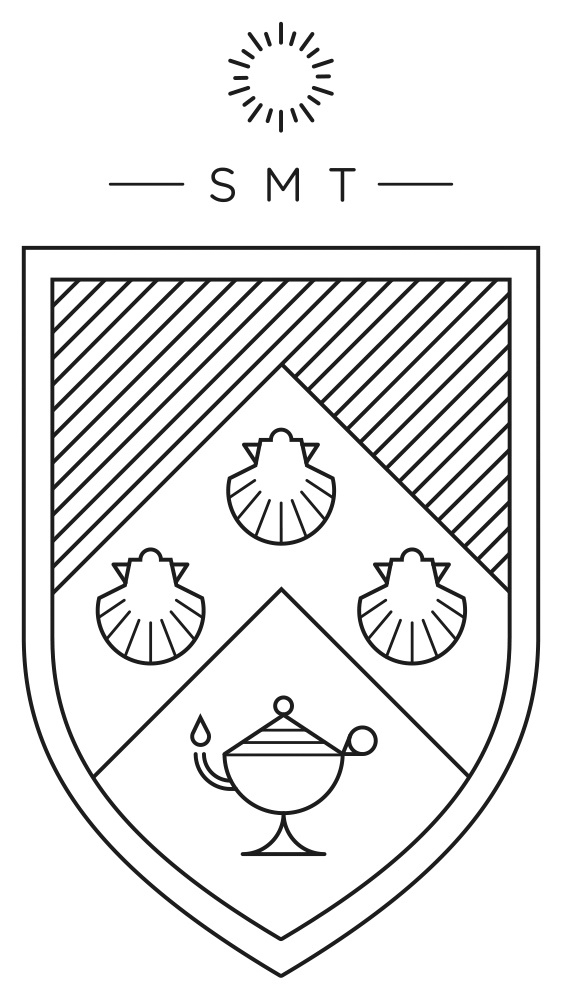 Southlands Methodist TrustGrants for Project FundingThe Southlands Methodist Trust (SMT) is a charity of the Methodist Church in Britain, which is the founding body of Southlands College. The SMT supports a wide range of activities across the university, including scholarships and bursaries, student volunteering programmes, alumni events, staff salaries and community music activities. The SMT has a particular focus on research, including its work through the Susanna Wesley Foundation (susannawesleyfoundation.org), and by sponsoring both small and large-scale research projects within the university’s academic departments.During the academic year 2020-21, the Southlands Methodist Trust will be awarding a small number of grants for Roehampton researchers to support research and research-related activities which are in line with the purposes of the charity (see appendix). Grants will normally not exceed £3,500 and will ordinarily be allocated on an annual timetable. Applications should be submitted by email using the attached form and sent to Harriet Hinton at harriet.hinton@roehampton.ac.uk by 1st May 2020. Applications will be considered by a meeting of the trustees in June, with an anticipated release of funds for the start of the following academic year. Where projects identify a pressing need for funds sooner than August, a separate explanation of this should be appended to the form. Applicants should arrange for two independent referees to write briefly in support of their application, by the same deadline and to the same email address, making it clear their support for this specific project. Questions about the process or relating to the Trust should be directed to Harriet in the first instance. Southlands Methodist TrustProject Grants Application FormApplications should be submitted in electronic form to Harriet Hinton (harriet.hinton@roehampton.ac.uk) by 1st May 2020. Applications will be assessed in June.  Applicants may be contacted in advance of a trustees’ meeting to discuss their proposals in more depth and may be asked to attend a meeting to do the same.1 | Basic InformationTitle of proposed work:Main applicant name, current post/role and full contact details:Names of other supporting applicants, if relevant:General nature of the application:Please describe briefly the type of work you will be conducting. e.g. library-based research; empirical research; production of learning resources; running a conference; leading a programme or practical activity/project (these grants will not be awarded to fund degrees or other qualifications);Total size of grant requested and time frame of project:The Trust has traditionally funded projects lasting no longer than a year, but is willing to consider projects which extend over a longer period.Short summary of the proposed project:No more than 200 words2 | Content of ProjectPlease provide a description of the project (up to 1,500 words) giving a succinct outline of the proposed work, but with sufficient detail for the Trustees to assess the nature and quality of the application. In your description, please consider the following areas. Descriptions which do not point to these areas will not be considered. Aims, objectives and rationale for the projectSchedule and programme of workOutcome and outputsWhy this work will be unique, or unique in its contextHow does the project link with the charitable purposes of the Southlands Methodist Trust?How does the project support the aims and purposes of the Methodist Church in Britain?What work has been done to ensure that the work will be linked as best it can to the learning communities of the Methodist Church and the University of Roehampton? 3 | Leadership and ConsultationPlease set out in no more than 800 words the background expertise and experience of the person or people who will do this work, demonstrating their aptitude. You may attach a short CV as an additional appendix if necessary.4 | Cost and RiskPlease demonstrate succinctly but comprehensively the cost involved in this work and your reasons for the amount requested from the Trust, with breakdown. Please also indicate any special requirements in terms of the provision of funds. Grants are normally given in two installments during the year. Applications seeking matched funding elsewhere will be considered favourably. In such cases, please provide details of the partner organisation, the status of the award and the amount. Evidence of receipt will be required if an application is successful.5 | Dissemination of ResultsPlease describe, in no more than 500 words, how you intend to disseminate the findings, learning and/or products of this work. This should, where possible, include consideration of routes within the Methodist Church and the University of Roehampton/Southlands College, as well as standard academic publication. Preference will be given to applications which look to effect practical change, as well as those which have considered in detail both academic and Church-based routes of dissemination. 6 | Public BenefitCharities are required by law to demonstrate how the work they support is of benefit to the public. Please describe briefly below how supporting this project will enable the Trust to achieve this. Guidance on public benefit can be found at https://www.gov.uk/government/publications/public-benefit-the-public-benefit-requirement-pb1 7 | Previous AwardsPlease indicate below whether you have previously received support from the Southlands Methodist Trust. If you have, please indicate how, if at all, your proposed project relates to that previous work.Please note that, while support will be considered for new phases of activity within a broad work area previously supported by the Trust, funding will not be provided for the same project where the proposed work represents only an extension of the original.Appendix 1The Charitable Purposes of the Southlands Methodist TrustSuch educational or other general charitable purposes of the Methodist Church as the Methodist Council shall from time to time by resolution direct and until the Methodist Council otherwise so directs:As part of the work carried out through the Discipleship and Ministries Learning Network, to support in association with the College and University the development of Christian, and specifically Methodist, scholarship, research and innovation, of local, national and global significance and to facilitate the public dissemination of such developments.To enable members of the Methodist community and wider public in Britain and internationally, to benefit from the academic and other expertise and experience within the College and the University and the facilities available with them.To enrich the community life in the College and the work of its Chaplaincy in ways that reflect its Methodist values and ethos.To maintain and develop the relationship between the Methodist Church, the College and the University in the context of developing the contribution made to the work carried out through the Discipleship and Ministries Learning Network.To further the wider charitable purposes of the Methodist Church through close working with the other persons and bodies responsible for the work carried out through the Discipleship and Ministries Learning Network.